2A Method of DifferencesShow that:Hence, prove using the method of differences that:Verify thatAnd hence find the following using the method of differences:Find the following summation using the method of differences:Express the following using partial fractions:Hence prove, by the method of differences, that:Where a and b are constants to be found.Find the value of the following to 5 decimal places:2B Higher Derivatives for Maclaurin SeriesGiven that:Find the value of:Given that:Show that:By differentiating the result twice more with respect to x, find f’’(x) and f’’’(x)Deduce the values of f(0), f’(0), f’’(0) and f’’’(0)2C Maclaurin SeriesGiven that f(x) = ex can be written in the form:And that it is valid to differentiate an infinite series term by term, show that:Generalising:Express ln(1 + x) as an infinite series in ascending powers of x, up to and including the term in x3Using this series, find approximate values for:ln(1.05)ln(1.25)ln(1.8)Find the Maclaurin expansion for sinx, up to the term in x5. Then use your expansion to find an approximation for sin10˚.Find the Maclaurin expansion for cosx, up to the term in x4. Proving Euler’s relation:2D Composite Maclaurin SeriesFormula Book Formulae: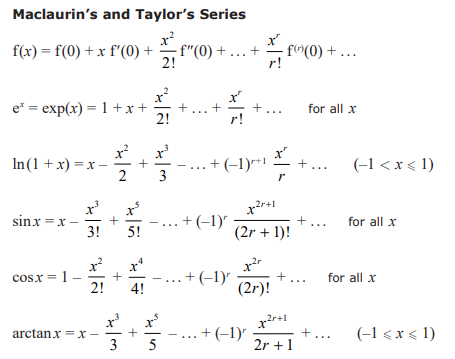 Write down the first 4 non-zero terms in the series expansion of cos(2x2)Find the first 4 non-zero terms in the series expansion of:Given that terms in xn, n > 4 can be ignored, show, using the series expansions of ex and sinx, that: